МИНИСТЕРСТВО КУЛЬТУРЫ РОССИЙСКОЙ ФЕДЕРАЦИИ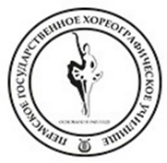 федеральное государственное бюджетное профессиональноеобразовательное учреждение«ПЕРМСКОЕ ГОСУДАРСТВЕННОЕ ХОРЕОГРАФИЧЕСКОЕ УЧИЛИЩЕ»приглашает детей в возрасте 7-14 лет, обладающих начальной хореографической подготовкой по направлениям «Классический танец» или «Народно-сценический танец» на II Открытый общероссийский детский балетный конкурс«Надежда»Место проведения – г. Пермь, 614000 ул. Петропавловская 18, 20 Заявки и согласия, видео материалы и аудиофайлы подаются по адресу zavprakt@ballet59.ruКонтактное лицо – Колбин Алексей Геннадьевич, тел. 89519385056 УчастникиКонкурс является открытым, в нем могут принимать участие обучающиеся государственных и негосударственных организаций дополнительного образования, воспитанники творческих коллективов, хореографических студий, а также дети, находящиеся на индивидуальном обучении по направлению «Искусство балета».Требования к конкурсной программеНа конкурсе может быть представлен один из вариантов:номер на основе лексики классического танца;вариация классического репертуара; номер на основе лексики народно-сценического танца.Номер, представленный на отборочном туре, может быть представлен в финальном выступлении.Продолжительность номера не более 3-х минут.Участникам финального тура предлагаетсяучастие в мастер классах педагогов училища;экскурсия по училищу, знакомство с его историей и современностью;круглый стол для педагогов по итогам выступлений конкурсантов, комментарии и советы ведущих педагогов училища.одна репетиция перед выступлением на сцене Учебного театра, где будет проходить конкурс.По итогам конкурсавсе награждаются сертификатами участника финального тура;в каждой из номинаций присуждается I, II, III премии;главная награда конкурса – Гран-при включает в себя право бесплатного участия в летнем 10-дневном интенсиве.Контрольные датыОрганизационный взнос за участие в финальном туре конкурса:Участие в отборочном туре бесплатное.Ознакомиться с Положением, скачать бланки заявки, согласий на обработку персональных данных, реквизиты оплаты, можно на официальном сайте ПГХУ в разделе творчество→фестивали и конкурсы: https://balletperm.ru/Konkurs-Nadejda 